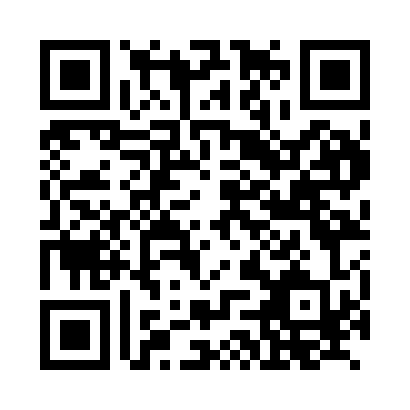 Prayer times for Amelose, GermanyWed 1 May 2024 - Fri 31 May 2024High Latitude Method: Angle Based RulePrayer Calculation Method: Muslim World LeagueAsar Calculation Method: ShafiPrayer times provided by https://www.salahtimes.comDateDayFajrSunriseDhuhrAsrMaghribIsha1Wed3:345:591:235:258:4811:022Thu3:315:571:235:268:4911:053Fri3:275:551:235:268:5111:084Sat3:245:541:235:278:5211:115Sun3:205:521:235:288:5411:146Mon3:175:501:225:288:5511:177Tue3:135:491:225:298:5711:208Wed3:105:471:225:308:5911:249Thu3:085:451:225:309:0011:2710Fri3:075:441:225:319:0211:3011Sat3:065:421:225:319:0311:3012Sun3:065:411:225:329:0511:3113Mon3:055:391:225:339:0611:3114Tue3:055:381:225:339:0811:3215Wed3:045:361:225:349:0911:3316Thu3:035:351:225:349:1011:3317Fri3:035:331:225:359:1211:3418Sat3:025:321:225:359:1311:3519Sun3:025:311:225:369:1511:3520Mon3:015:291:225:369:1611:3621Tue3:015:281:225:379:1711:3622Wed3:015:271:235:379:1911:3723Thu3:005:261:235:389:2011:3824Fri3:005:251:235:399:2111:3825Sat2:595:241:235:399:2311:3926Sun2:595:231:235:409:2411:3927Mon2:595:221:235:409:2511:4028Tue2:585:211:235:409:2611:4129Wed2:585:201:235:419:2711:4130Thu2:585:191:235:419:2811:4231Fri2:585:181:245:429:3011:42